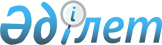 О внесении изменения в постановление Правительства Республики Казахстан от 3 февраля 2004 года N 131
					
			Утративший силу
			
			
		
					Постановление Правительства Республики Казахстан от 20 января 2007 года N 41. Утратило силу постановлением Правительства Республики Казахстан от 19 апреля 2007 года N 316

       Сноска. Постановление Правительства РК от 20 января 2007 года N 41 утратило силу постановлением Правительства РК от 19 апреля 2007 года N  316 .              Правительство Республики Казахстан  ПОСТАНОВЛЯЕТ : 

      1. Внести в  постановление  Правительства Республики Казахстан от 3 февраля 2004 года N 131 "О Плане мероприятий на 2004-2006 годы по реализации Концепции экологической безопасности Республики Казахстан на 2004-2015 годы" (САПП Республики Казахстан, 2004 г., N 5, ст. 74) следующее изменение: 

      в Плане мероприятий на 2004-2006 годы по реализации Концепции экологической безопасности Республики Казахстан на 2004-2015 годы, утвержденном указанным постановлением: 

      строку, порядковый номер 33, исключить. 

      2. Настоящее постановление вводится в действие со дня подписания.       Премьер-Министр 

      Республики Казахстан 
					© 2012. РГП на ПХВ «Институт законодательства и правовой информации Республики Казахстан» Министерства юстиции Республики Казахстан
				